Curriculum Vitae de ………..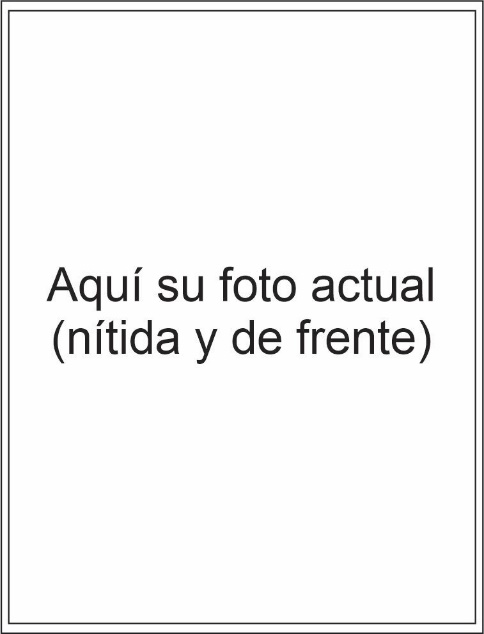 Nombres y Apellidos: (completo) …........................Edad: …........DNI o Carnet de extranjería: …........Nacionalidad o lugar de origen: …........Domicilio actual: …........Teléfono / WhatsApp: …...Email: …........--------------------------------------------------------------------------------------------------------------------------------Perfil: (describirse como la muestra) …....................................--------------------------------------------------------------------------------------------------------------------------------Estudios / Talleres / Especialidad: …............Actividades o Experiencia laboral: ….....Habilidades / Conocimientos: …............